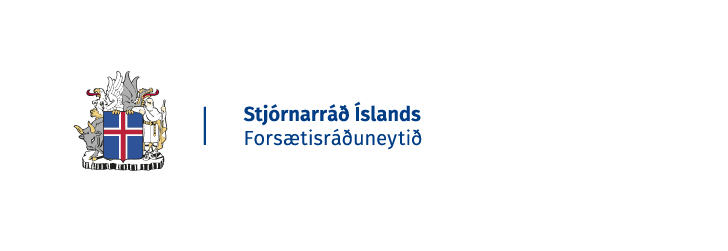 NIÐURSTÖÐUR SAMRÁÐS UM„Uppbyggingu innviða“Mál nr. S-55/2020 í samráðsgátt stjórnvalda á vefnum Ísland.isJúní 2020ÞátttakaÁtakshópur um úrbætur á innviðum skilaði niðurstöðum sínum 28. febrúar og eru þær birtar á vefnum www.innvidir2020.is. Opið var fyrir umsagnir í samráðsgátt stjórnvalda um tillögur hópsins frá 28. febrúar til 8. apríl. Alls bárust 32 umsagnir. Tólf komu frá sveitarfélögum eða samtökum þeirra, fjórtán frá fyrirtækjum og stofnunum og sex frá einstaklingum. Í eftirfarandi töflu er yfirlit yfir þá sem sendu inn umsögn um tillögurnar í samráðsgátt, auk númera umsagna í gáttinni.  Sjónarmið umsagnaraðilaLangflestir umsagnaraðilar lýstu ánægju sinni með tillögurnar og hvöttu til þess að þeim yrði hrundið í framkvæmd og jafnvel flýtt enn frekar en gert er ráð fyrir. Einstaka ábendingar bárust um þörf á lagfæringum á tillögunum og sumir lögðu fram tillögur um aðgerðir sem mætti bæta við. Hér á eftir fer stutt umfjöllun um hluta þeirra ábendinga sem komu fram.Nokkur fyrirtæki og einstaklingar (sjá t.d. umsagnir nr. 7, 9, 10, 11, 13 og 17) vildu leiðrétta það sem þeir sögðu vera rangfærslur um smávirkjanir og sögðu vel mega nýta smávirkjanir á landsbyggðinni sem varaafl og að mikilvægt væri að rekstraraðilar smávirkjana hefðu aðkomu að þessari vinnu og að samráð verði haft við þá varðandi aðgerðir LAN-060 og LAN-109. Fram kom í umsögn nr. 17 að víða um land séu smávirkjanir búnar fullkominni tækni til varaaflskeyrslu en ekki hafi allar dreifiveitur viljað útbúa sín kerfi til að geta tekið við slíku varaafli. Til þess að nota megi smávirkjanir sem varaaflstöðvar þurfi dreifiveitur að byggja sín kerfi þannig að þau geti tekið við slíku varaafli. Smávirkjanir hafi t.d. nýst vel á Vestfjörðum og Snæfellsnesi.  Margir á vegum sveitarfélaga tóku undir tillögu LAN-110 um að skilgreina þurfi hvað fellur undir opinberar áfallatryggingar og sögðu að skýra þyrfti hvernig tjón vegna afurðamissis á kúabúum, gripatjón og tjón á girðingum verði bætt. Fulltrúar sveitarfélaga kölluðu margir eftir enn frekari jarðstrengjavæðingu dreifikerfis, t.d. í Skagafirði og Dalvíkurbyggð. Óskað var eftir því að lagningu jarðstrengs frá Akureyri til Dalvíkur yrði flýtt en nokkrir nefndu einnig mikilvægi þess að Blöndulína 3 og Dalvíkurlína 2 kæmust í gagnið sem fyrst.Einnig var bent á aðra innviðauppbyggingu eins og t.d. lagfæringu sjóvarnargarða í Skagafirði, á Grenivík, í Fjallabyggð og á Hjalteyri. Óskað var eftir því að hafnar yrðu framkvæmdir við nýjan hafnargarð í Skagafirði. Þá þyrfti að hefjast handa við framkvæmdir við hafnarmannvirki í Hrísey og að þar þyrfti bæði viðgerð á ferjubryggju og uppsetningu flotbryggju, auk þess sem rafvæða þyrfti ferjuna til Hríseyjar eða kaupa nýja ferju. Fjallað var um nauðsynlegar vegaframkvæmdir, t.d. í Fjallabyggð og víðar, en einnig að hraða þurfi uppbyggingu flughlaðs og flugstöðvar á Akureyri og efla sjúkrahúsið í bænum.Íslenskar orkurannsóknir lögðu til að hið opinbera hrindi af stað skipulegum langtímarannsóknum á gosbeltum landsins til að leita að hentugum virkjanastöðum jarðhita til raforkuframleiðslu. Landsvirkjun benti á að skoða megi fyrirkomulag í Noregi þar sem athugað er hvort verkefni séu þjóðhagslega hagkvæm áður en ráðist er í þau. Samorka benti á að aðkoma stjórnvalda væri nauðsynleg til að flýting framkvæmda mundi ekki valda hækkun á gjaldskrám. Í því samhengi þurfi að huga bæði að stofnkostnaði og auknum rekstrarkostnaði. Í umsögn Samorku var einnig bent á að fjalla þyrfti um framboð orku og orkuvinnslu því það væri órjúfanlegur hluti af orkuöryggi þjóðarinnar.Landvernd varaði við of miklum flýti framkvæmda og lagði áherslu á að vernda yrði náttúruna. Ekki megi auðvelda leyfisveitingar á kostnað vandaðrar og lýðræðislegrar ákvarðanatöku. Landvernd benti einnig á að ekki ætti að reisa Hvalárvirkjun, hún mundi ekki styrkja stöðu Vestfjarða heldur væri jarðstrengjavæðing skilvirkari. Míla benti á að samkeppnis- og öryggissjónarmið færu illa saman víða úti á landi. Mikilvægt væri að öll vinna við endurbætur á varaafli yrði unnin í samvinnu fjarskiptafélaganna. Landsnet sagði eðlilegt að öllum tillögum um flýtiaðgerðir sem ekki séu á framkvæmdaáætlun kerfisáætlunar verði beint í lögbundið ferli kerfisáætlunar í samræmi við ákvæði raforkulaga, sérstaklega hvað varðar stærri framkvæmdir, s.s. tvöföldun á tengingu Vestfjarða við flutningskerfið. Til að draga úr þörf fyrir hækkun á gjaldskrá verði að heimila að flytja allt að 30% af uppfærðum tekjumörkum á milli ára (í stað 10%). Landsnet benti líka á að flutningsfyrirtæki hefðu skyldu til að tryggja afhendingaröryggi og að svipaðar skyldur væru á dreifiveitum. Varaafl kæmi að bestum notum ef það væri staðsett nálægt endanlegum notendum. Starfsstöðvar dreifiveitna væru dreifðari um landið en starfsstöðvar Landsnets. Loks kynnu aðrir aðilar að geta boðið upp á varaaflsþjónustu og því kynni að vera hagkvæmt að bjóða út varaafl í einhverjum tilvikum. Flutningsfyrirtæki skuli bæta dreifiveitum ef þær verða fyrir langvarandi skerðingu á raforkuöryggi og dreifiveitur skuli bæta notendum en ekki sé til reglugerð um fjárhæð bóta og því sé ekki hægt að beita þessum lagaákvæðum. Niðurstaða þurfi að vera komin í varaaflsmál innan tveggja mánaða ef unnt eigi að vera að koma þeim málum í betra horf fyrir komandi vetur. Landsnet styður hugmyndir um einföldun leyfisveitinga en leggur til að á þessu stigi verði eingöngu horft til ferla við stærstu framkvæmdir félagsins, þ.e. framkvæmdir við flutningsvirki á 220 kV spennu sem ná yfir fleiri en eitt sveitarfélag. Endurskoða þurfi aðkomu Orkustofnunar að afgreiðslu kerfisáætlunar og að nægjanlegt væri að uppfæra hana á tveggja ára fresti í stað árlega.Samtök atvinnulífsins benda á að gjörbreyttar aðstæður í samfélaginu vegna Covid-19 kalli á endurskoðun fjárfestinga hins opinbera og að mikilvægt sé að forgangsraða í þágu þjóðhagslega hagkvæmra verkefna. Einnig að samvinnuleið hins opinbera og einkaaðila í uppbyggingu samgönguinnviða geti hraðað uppbyggingu innviða og aukið viðspyrnu atvinnulífsins. Fjöldi annarra ábendinga kom fram við einstakar tillögur sem ekki verða raktar hér en öllum ábendingum sem fram komu í umsögnunum hefur verið komið til viðkomandi ráðuneyta.Viðbrögð við umsögnum og næstu skrefFramkomnum ábendingum hefur sem fyrr segir verið komið til viðkomandi ráðuneyta. Lagfæringar verða gerðar á nokkrum tillögum og uppfærð útgáfa af skýrslu átakshópsins birt í júní. Staðan á tillögunum verður svo metin árlega eftir það og uppfærð eftir þörfum.Brugðist verður við fjölda ábendinga um smávirkjanir með því að lagfæra orðalag í tillögum átakshópsins til samræmis. Einnig hefur verið settur á laggirnar starfshópur um endurskoðun á starfsumhverfi smávirkjana með þátttöku virkjunaraðila. Starfshópurinn hefur skilgreint þrjú verkefni:Áætlanagerð um uppbyggingu raforkukerfisins er heildstæð og samþætt.Afhendingaröryggi og raforkugæði eru í samræmi við sett viðmið.Gjaldskrár flutningsfyrirtækis og dreifiveitna endurspegla raunkostnað og hvetja til hagkvæmrar og skilvirkrar uppbyggingar raforkukerfins. Rétt er að tengja þetta betur við átaksverkefnin LAN-060 og LAN-109 með því að skerpa á þessum verkefnum eða bæta við sérverkefni um betri nýtingu smávirkjana sem varaafl.Fundað hefur verið með fulltrúum frá ÍSOR og stefnt er að því að hugmyndir þeirra um að hið opinbera hrindi af stað skipulegum langtímarannsóknum á gosbeltum landsins til að leita að hentugum virkjanastöðum jarðhita til raforkuframleiðslu verði kynntar fyrir ríkisstjórn.Varðandi umsögn Landsvirkjunar um afhendingaröryggi og þjóðhagslega hagkvæmni má benda á að í drögum að orkustefnu eru þjóðhagsleg hagkvæmni og skilvirkni sett fram sem grunngildi hennar. Aðrar ábendingar, s.s. um skýra ábyrgð og mönnun, er einnig til umfjöllunar í orkustefnu.Í umsögnum Landsvirkjunar, Samorku og Landsnets er fjallað um áhrif á gjaldskrár. Til greina kemur að draga betur fram ályktun Orkustofnunar um beint ríkisframlag til verkefna og áhrif á tekjumörk. Aðrar tillögur eru til skoðunar í atvinnuvegaráðuneytinu s.s. tillaga Landsnets um 30% vikmörk, tíðni kerfisáætlunar og reglugerð fyrir bætur vegna langvarandi raforkuskerðingar.Samorka gerði athugasemd um nægt orkuframboð sem er réttmæt ábending, en á betur við langtímaorkuöryggi fremur en verkefni um áfallaþolið kerfi sem varðar einkum innviði og varaafl. Þrátt fyrir það er átakshópurinn með verkefni um hvernig megi tryggja langtímavarmaframboð á S-V horninu. Starfshópur um orkuöryggi á heildsölumarkaði hefur skilað tillögum til ráðherra sem eru í vinnslu í atvinnuvegaráðuneytinu. Verið er að vinna drög að orkustefnu og í kjölfarið verður gerð aðgerðaáætlun.  Fjöldi umsagna sem bárust í samráðsgátt:Einstaklingar: 6Lögpersónur: 26Samtals: 32Listi yfir þátttakendur í samráði (stafrófsröð) og nr. umsagna:Einstaklingar: Birkir Þór Guðmundsson (17)Dóra Hjálmarsdóttir (32)Ragnar Geir Brynjólfsson (2)Skírnir Sigurbjörnsson (7)Stefán Georgsson (4)Örn Þorvaldsson (27)Lögpersónur:Akureyrarbær (19)Arnarlækur ehf.(11)Dalvíkurbyggð (3)Eyjafjarðarsveit (30)Ferðaþjónustan Húsafelli ehf. (9)Fjallabyggð (20)Gagnaveita Reykjavíkur (15)Grýtubakkahreppur (18)Húnavatnshreppur (6)Húnaþing vestra (14)Hörgársveit (22)Íslenskar orkurannsóknir (5)Íslensk orkuvirkjun Seyðisfirði ehf. (13)Landhelgisgæsla Íslands (26)Landsnet hf. (28)Landvernd (8)Landsvirkjun (12)Míla ehf. (23)Múlavirkjun (10)Póst- og fjarskiptastofnun (31)Samband sveitarfélaga í Eyjafirði og Þingeyjarsýslum (24)Samorka (25)Samtök atvinnulífsins (29)Samtök sveitarfélaga á Norðurlandi vestra (16)Skagafjörður (1)Svalbarðsstrandarhreppur (21)